 2 yas mayIS AYI   AYLIK PLAN          ILKBAHar 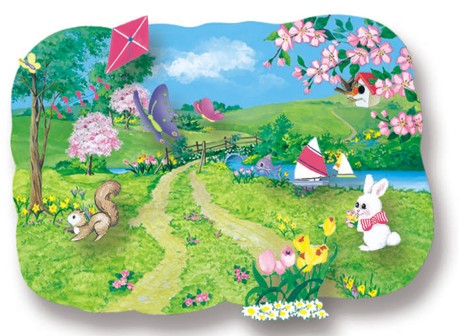 SİİR: İlkbaharı cicim çok sevdiğim içinHep RENKLIDIR elbiselerimBen ILKBAHARI pek çok seveRIM.TRAFIK VE ILK YARDIM HAFTASI 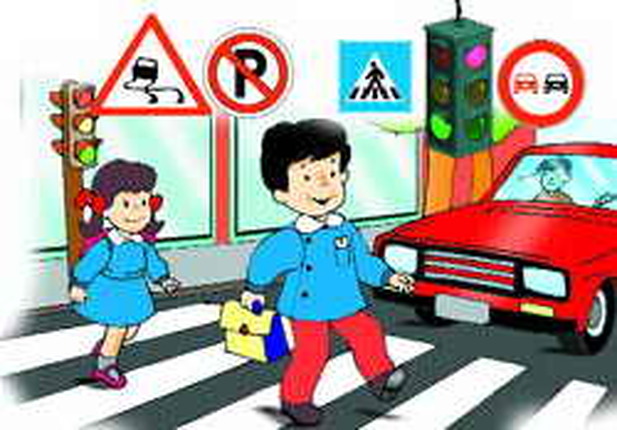 PARMAK OYUNU:TRAFIK POLİSİ 

Ben trafik polisiyim.Kendinigösterir.)
Şapkamı takarım.(Şapka giyme taklidi yapılır.)
Düdüğümü çalarım.(Düdük çalma hareketi yapılır.)
Yayalara yol açarım.(Elini sallayarak, yol açma şeklinde kol çevrilir.)
Kim hata yaparsa, kurallara uymazsa (İşaret parmağıyla kızma hareketi yapılır.)
Hataya göre, ceza keserim.(Ceza kesme hareketi yapılır.) Baş parmak kırmızı ışık.(Baş parmak gösterilir.)
İşaret parmağı sarı ışık (İşaret parmağı gösterilir.)
Orta parmak yeşil ışık.(Orta parmak gösterilir.)
Baş parmak kalktı DUR!(Diğer parmaklar durur.)
İşaret parmak kalktı HAZIR OL!(Diğer parmaklar hazırlanır.)
Orta parmak kalktı GEÇ!(Diğer parmaklar yürütülür.)ANNELER GUNU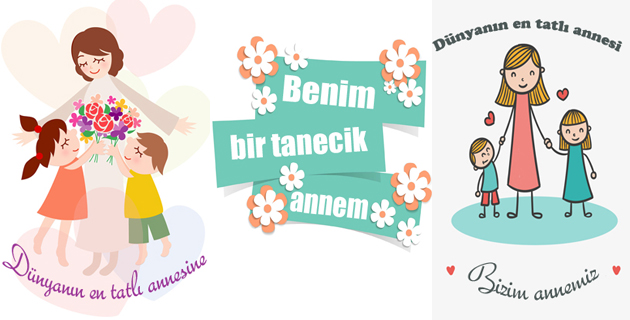 SİİR:ANNE
Annemi ben çok severim,
Melek annem, güzel annem,
Üzülmesin sakın deRim
Melek annem, güzel annem.PARMAK OYUN:* ANNELER GÜNÜ *

Bugün senin günün
(İşaret parmağıyla anne gösterilir)
Günün kutlu olsun
(İki el yanlara eğilerek açılır)
Hep yüzün gülsün
(Gülümseme hareketi yapılır)
Göz yaşın hiç akmasın
(Gözler gösterilir)
Bütün sevgiler senin olsun
Benim canım anneciğim
(Eller göğse konulur) KALEM TUTMA BECERISI *EL GOZ KORDINASYONU KULLANIRAK BOYAMA CALISMALARITURKCE DIL ETKINLIGI*KUKLA GOSTERILERIHIKAYELER*ZUHALIN KANATLARI*UGUR BOCEGI ILE TAVSAN*SARMAN KEDI VE ARKADASLARI*GOKYUZU KTUPHANESI    *MIKA ILE ORMAN KAZI*AGAC KAVUGUNDAKI KUS*YARAMAZ KELEBEKLERPARMAK OYUN:*ATLAR*ÖRDEK AİLESİ*SAG EL SOL EL*PATATES ADAM*ANNENI SEVIYORSANHAREKETLI OYUN*ARAM ZAM ZAM*BENIM ATIM*DIKDUR KARDESIM*FARECIK*KELEBEK TIRTILARI VIZ VIZEGITICI OYUNLAR*PUZZLE*ESLESTIRME*TOMBOLA*KONUSAN KARTLAR*FLAS KARTLAR*TANGRAMSANAT ETKINLIKLERI*KURU BOYA CALISMALARI*BASIT MANDALA*BASKI CALISMALARI*SEKIL VERME*YUVARLAMA*YIRTMA-YAPISTIRMAYOGURMA MADDELERI*AY KUMU*KINETIX KUM*OYUN HAMURUÖZ BAKIM BECERİLERI*YARDIMSIZ YEMEK YEME*MACUN KULLANARAK DİŞ  FIRCALAMA*KIYAFETLERINI YARDIMSIZ CIKARMA*AYAKKABILARINI GIYEBILMEKAVRAMLAR*ALTINDA USTUNDE*ARKASINDA ONUNDESEKILDIKDORTGENRENKMOR-PEMBEEMBERENK PARTISIMOR-PEMBEMUTFAK ETKINLIGICUPKEK YAPIMI   SINIF OGRETMENI:BETUL OZMEN